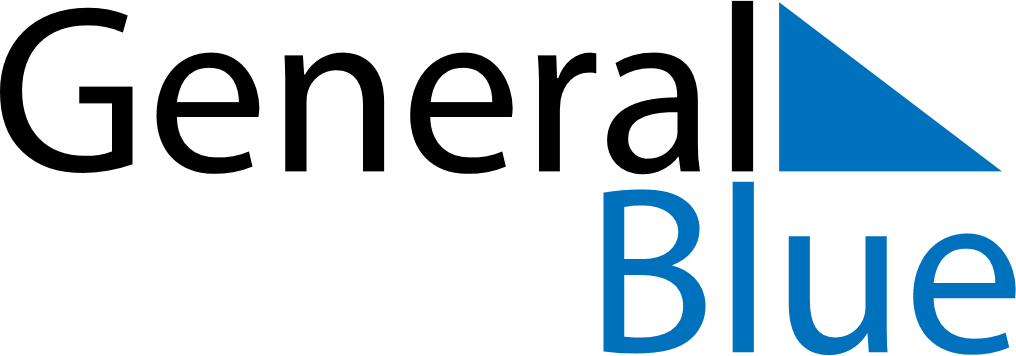 September 2029September 2029September 2029September 2029BelizeBelizeBelizeSundayMondayTuesdayWednesdayThursdayFridayFridaySaturday123456778910111213141415Saint George’s Caye Day, National Day1617181920212122Independence DayIndependence Day232425262728282930